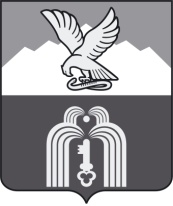 Российская ФедерацияР Е Ш Е Н И ЕДумы города ПятигорскаСтавропольского краяО внесении изменений в решение Думы города Пятигорска «Об утверждении Положения о муниципальном лесном контроле на территории муниципального образования города-курорта Пятигорска»В соответствии с Лесным кодексом Российской Федерации, Федеральным законом «Об общих принципах организации местного самоуправления в Российской Федерации», Федеральным законом «О государственном контроле (надзоре) и муниципальном контроле в Российской Федерации», Уставом муниципального образования города-курорта Пятигорска,Дума города ПятигорскаРЕШИЛА:1. Внести в Положение о муниципальном лесном контроле на территории муниципального образования города-курорта Пятигорска, утвержденное  решением Думы города Пятигорска от 31 августа 2021 года №34-72 РД, следующие изменения:1) пункт 6.1 изложить в следующей редакции:«6.1. Решения и действия (бездействия) должностных лиц, осуществляющих муниципальный лесной контроль на территории муниципального образования города Пятигорска, могут быть обжалованы в порядке, установленном законодательством Российской Федерации.Досудебный порядок подачи жалоб, установленный главой 9 Федерального закона от 31 июля 2020 года № 248-ФЗ «О государственном контроле (надзоре) и муниципальном контроле в Российской Федерации», при осуществлении муниципального лесного контроля не применяется.»;2) пункты 6.2-6.11 признать утратившими силу.2. Настоящее решение подлежит официальному опубликованию и  вступает в силу с 1 января 2022 года.ПредседательДумы города Пятигорска                                                                Л.В.ПохилькоГлава города Пятигорска                                                              Д.Ю.Ворошилов21 декабря 2021 г.№ 63-6 РД